Бейдж лучшего питомца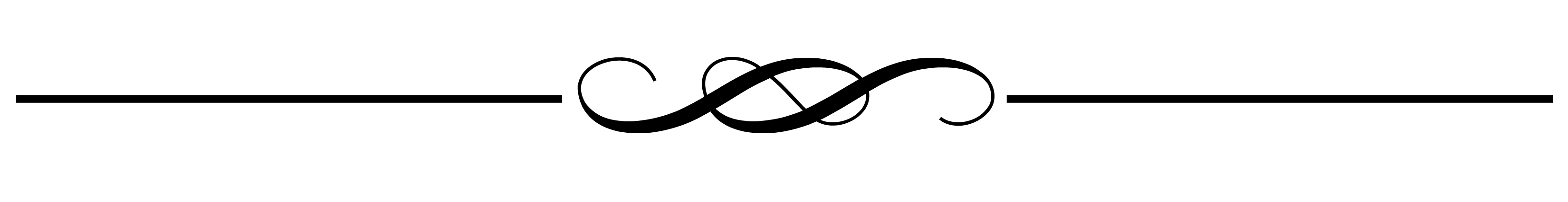 ПЕРЕДЕРЖКА – ЗВЕРЬ НЕ ПРОДАЁТСЯ!Кличка (Имя):Вид:Дата начала передержки:Дата окончания передержки:Имя хозяина:Контактный номер телефона:+7 (___) ___-__-__Возраст питомца:Особенности:Кормление: